Dag 1Kl. 12.00			Velkommen og informasjon, kaffe Kom i de klærne du skal gå fjelltur i.  FjellturAlternativ 1: Reinsfjellet, 1066 m.o.hVi går fra Pellestova til Pellevatnet, videre over toppen av  Reinsfjellet og  ned til Krigsvika. Her blir dere hentet med bil og kjørt tilbake til Pellestova. Turen er ca. 5 km, og går på merkede stier. Vi anbefaler denne turen for naturopplevelsens skyld. Over fjellryggen og på toppen er det god utsikt. Turen går i «snilt» terreng uten veldig bratte partier, og det er gode stier å gå på.Alternativ 2:Runde om PellevatnetVi går sti fra Pellestova til Pellevatnet, og går veien tilbake til Pellestova. Turen er ca. 3 km.Alle får med seg matpakke og drikke på turen (brødskiver m/ pålegg, frukt, kvikk lunsj og vann). Ta med egen sekk å bære den iKl. 15.00			Rommene klare for innsjekking				Husk å betale egenandelen i løpet av oppholdetKl. 15.00- 17.00 		Kreativ aktivitetKl. 15.00- 17.00		Kaffe og kake 					Fri tid til egen disposisjonKl. 18.30			3- retters middag Kl. 20.30			Underholdning og sosialt samvær i peisestua				Komiker og musiker Bernt Torp står for underholdningenDag 2Kl. 07.00- 09.30		Frokost og utsjekkingKl. 09.30	Gruppeoppgaver rundt området ved PellestovaKl. 12.00			2- retters lunsj inne på PellestuaPremieutdeling					Vel hjem 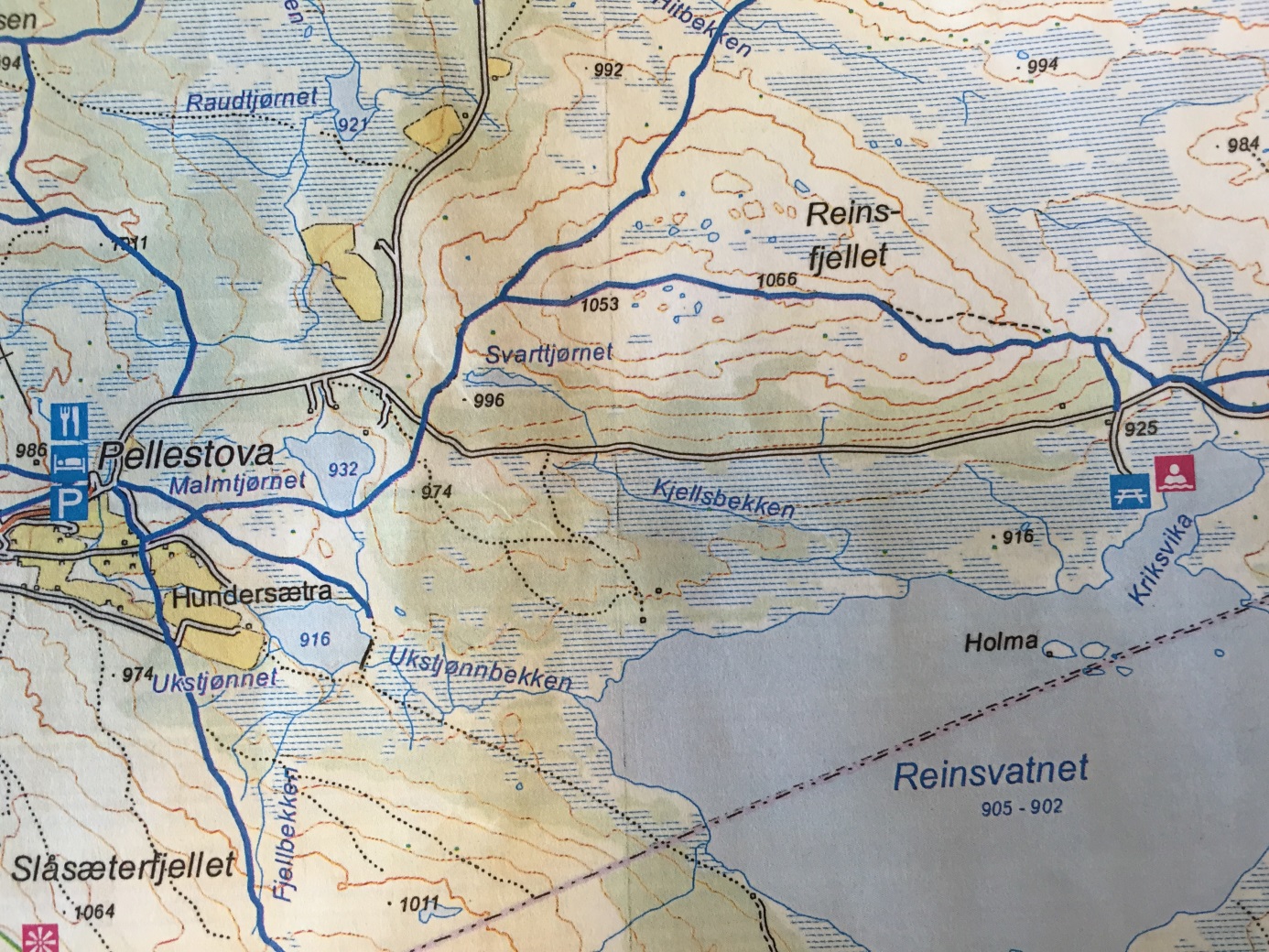 